Дидактическая игра «Собери Храм»/для детей среднего и старшего дошкольного возраста/Программное содержание: знакомить детей с внешним устройством Храма;дать представление о расположении и назначении главных частей Храма; расширять словарный запас детей;способствовать развитию образного восприятия Храма;воспитывать благоговейное отношение к Храму и его Святым.Материал: образец Храма (Приложение №4), несколько наборов мозаичного изображения Храма.Ход игры:Дети рассматривают с воспитателем образец Храма, называя его основные части.Сравнивая с образцом, из мозаичных фрагментов, собирают Храм.По мере обучения детей игру можно усложнить, собирая Храм без образца.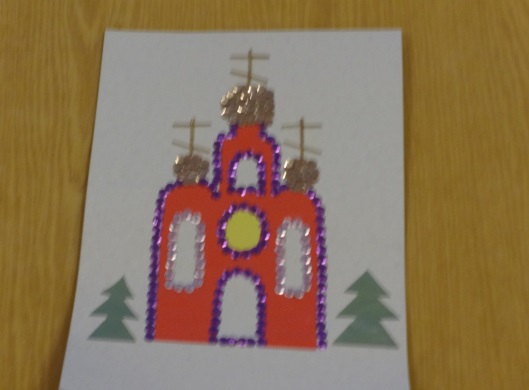 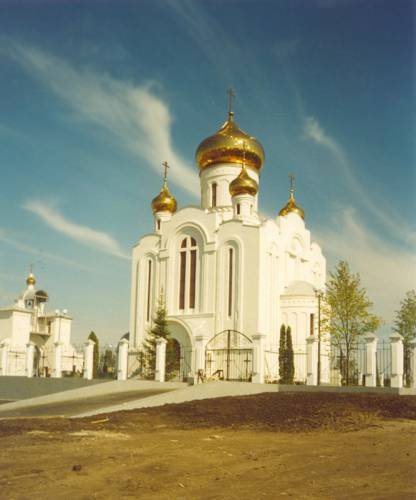 Дидактическая игра «Узнай и назови икону»/для детей старшего дошкольного возраста/ Программное содержание:расширять представление детей об иконе;знакомить детей с православной традицией отношения к иконе – почитание икон; учить узнавать на иконах Образы Святых Угодников Божьих; воспитывать трепетное и благоговейное отношение к образам; способствовать развитию высших сфер личности ребенка, формированию любви, добра, совести.Материалы: иконы с Образами, известные детям (Приложение №3 образы святых Серафим Саровский,  Пятирим Тамбовский, Николай Угодник, Матрона Московская, Ксения Петербуржская, Марфа Тамбовская).Ход игры:Дети рассматривают образы, предложенные воспитателем,  берут один из Образов, угадывают и называют его. Затем рассказывают всё, что о нём знают. По мере усвоения программы можно усложнить игру: ребенок выбирает Образ, рассказывает о нём детям, дети угадывают икону.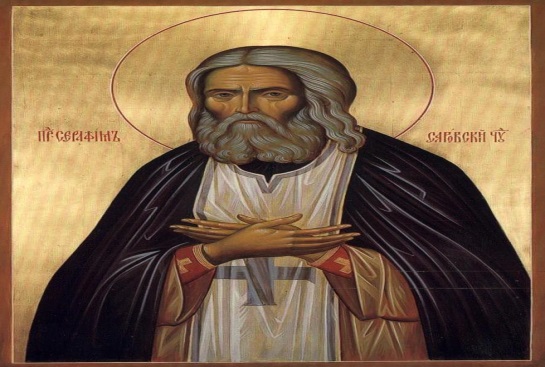 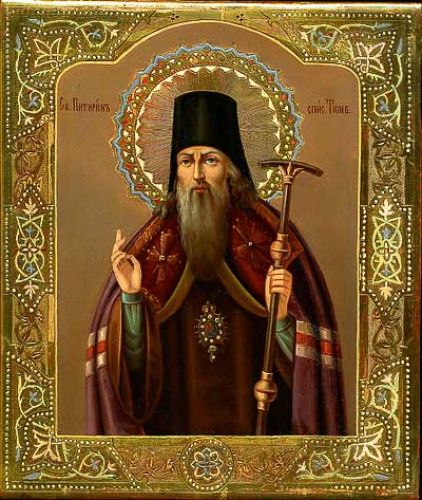 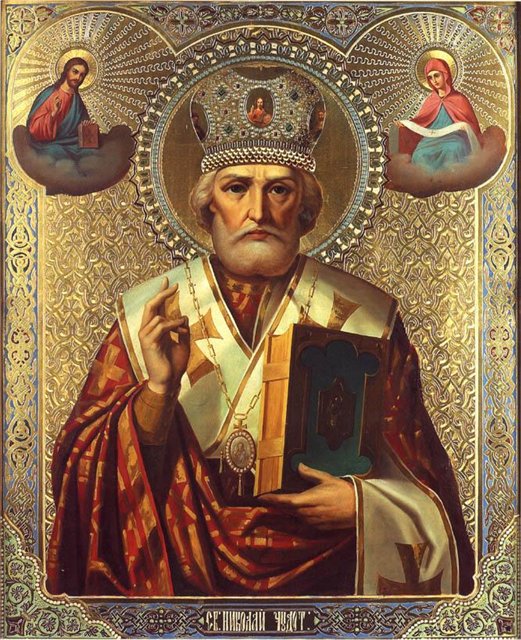 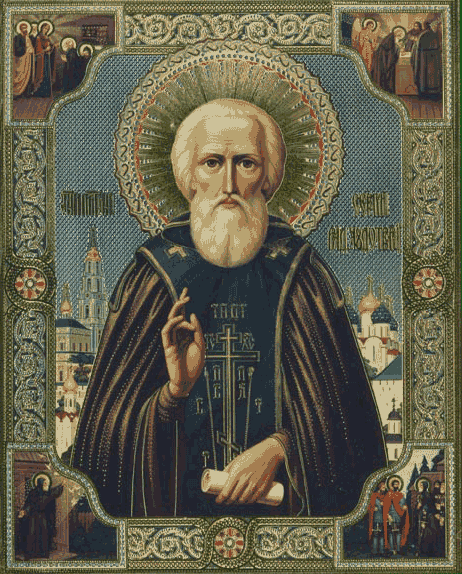 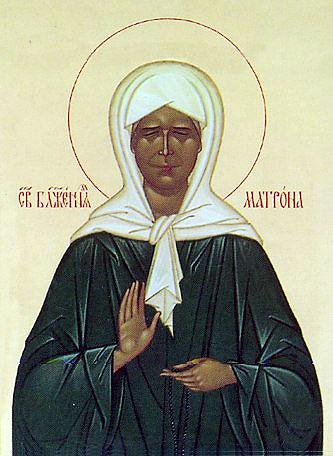 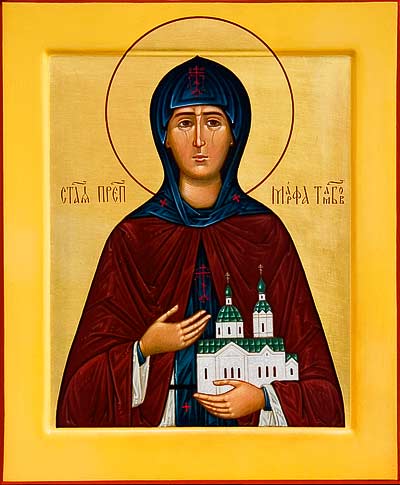 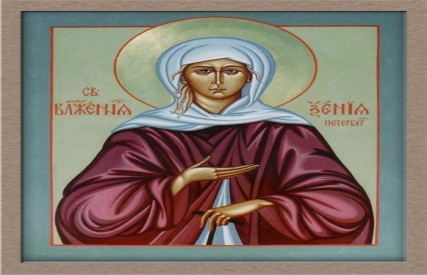 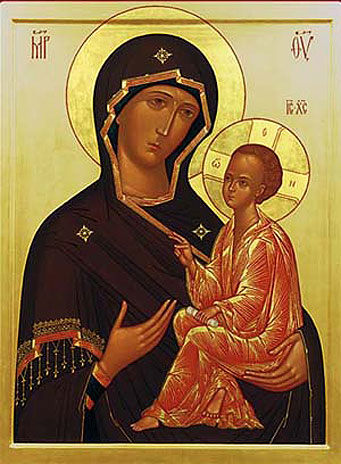 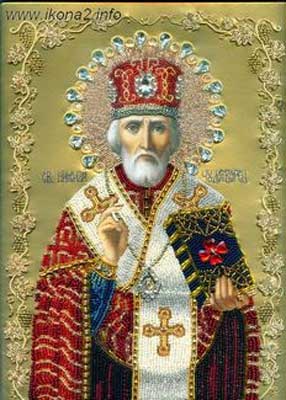 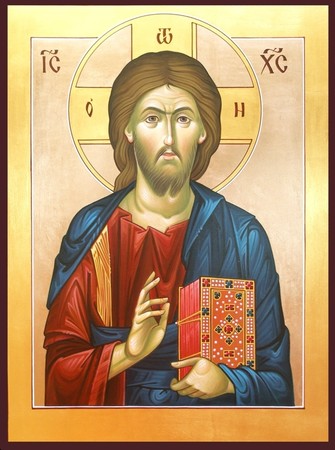 Дидактическая игра «Назови православный  праздник»/для детей старшего дошкольного возраста/Программное содержание: закрепить знания  детей о праздниках православного календаря, их событиях и смыслах;воспитывать у детей привычку готовиться к православным праздникам; побуждать желание укреплять и расширять свои знания о православии.  Материалы: картинки с  символами   основных православных праздников (Приложение №5). Ход игры:1. Рассматривание  картинок. Беседа о праздниках, их значении и традиции.2. Дети берут одну картинку, угадывают и называют  праздник. Затем рассказывают всё, что о нём знают.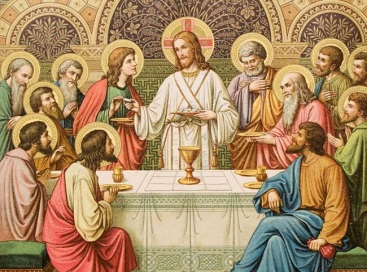 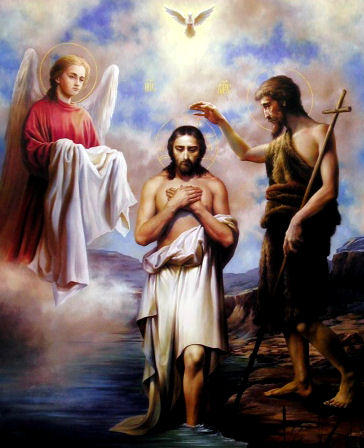 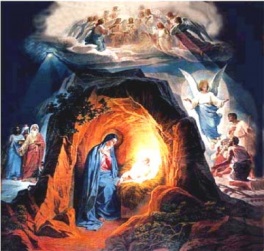 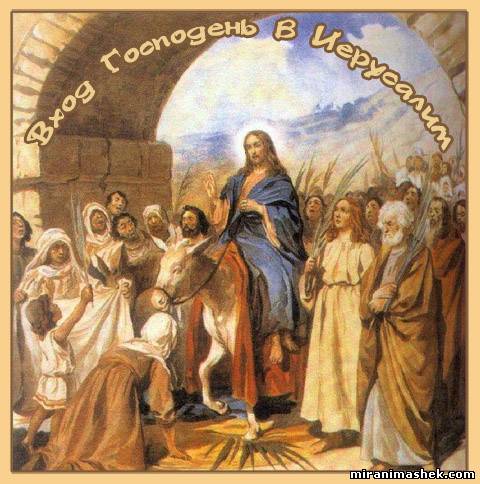 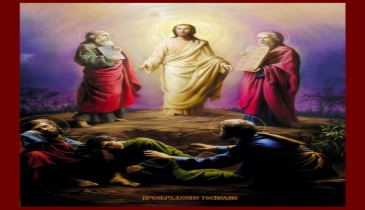 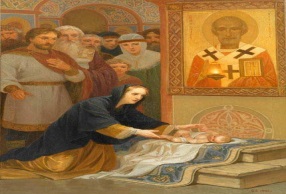 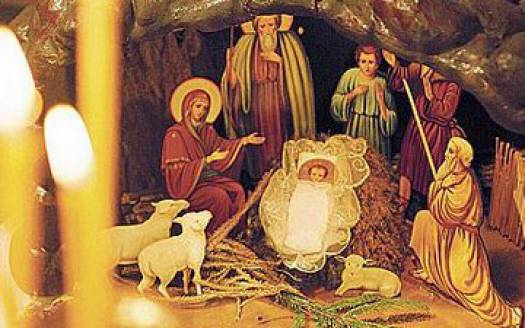 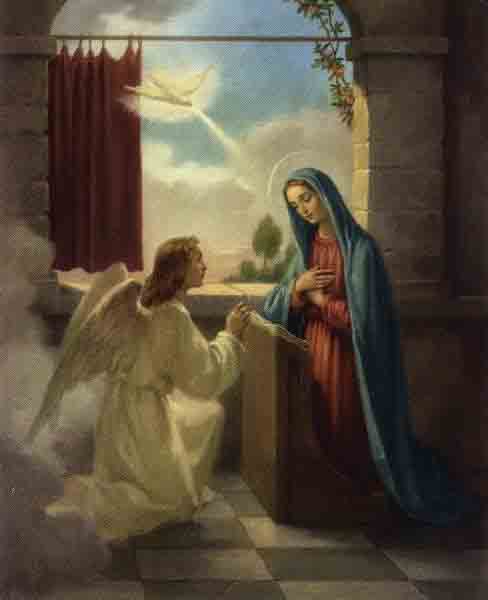 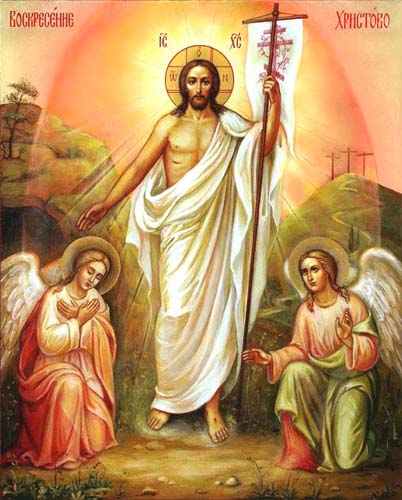 